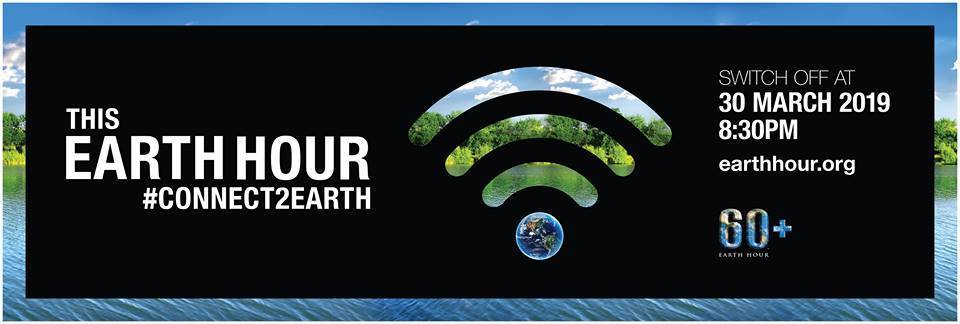 SCHEDA DI PARTECIPAZIONE AL CONCORSO:“LE INNOVAZIONI SCIENTIFICHE E TECNOLOGICHE SALVERANNO L’UOMO DA SE STESSO?”PROMOSSO DAL WWF NAPOLIDATI DELLA SCUOLA PARTECIPANTE(obbligatori)PRIMARIA                                SECONDARIA DI 1°GRADO                SECONDARIA DI 2°GRADO             Dati della scuola…………………………………………………………………………………………Via………………………………………………Telefono………………………………………………Fax……………………………         email………………………………………………………………Allegato: ELENCO ALUNNI/ELABORATI PARTECIPANTIALUNNI PARTECIPANTI N°……………     ELABORATI PRODOTTI N°………………SPECIFICARE SE:L'ALUNNO partecipa come singolo GLI ALUNNI partecipano come gruppo □ GLI ALUNNI partecipano come classe □DATA_________________FIRMA DEL DIRIGENTE SCOLASTICO